JUDGING EVALUATION SHEETCRITERIA FOR JUDGINGAll categories and submissions are judged on a number of criteria: A) GENERAL judging criteria (which cover the technical aspects of video production), and B) SPECIFIC judging criteria (which assesses quality with respect to the video type).Colorado Springs Video ContestHosted by Palmer’s Video ClubCATEGORY: ________________________________TITLE: ________________________________TECHNICAL:CAMERA WORK (shot variety, framing,	composition, steady, lighting)	1	2	3	4	5	6	7	8	9	10AUDIO (clear, dB levels, helpful)	1	2	3	4	5       6	      7	   8	9     10EDITING (pace, cuts, detail, graphics/text)	1	2	3	4	5       6       7      8       9     10MESSAGE:STORYTELLING or FOCUS (interest)	1	2	3	4	5	6	7	8	9	10OVERALL EXECUTION (fit category, flow)	1	2	3	4	5	6	7	8	9	10Final Score = TOTAL POINTS (50 Possible) 	___________Comments by the judge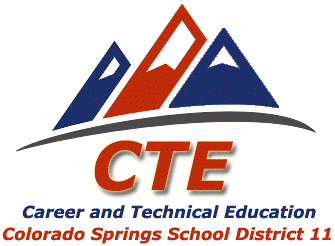 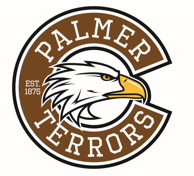 